   Załącznik nr 1 do SWZ  „WZÓR OFERTY”                                                                                                              OFERTA WYKONAWCY  W nawiązaniu do ogłoszenia o wszczęciu postępowania o udzielenie zamówienia publicznego pn. „Dowożenie i odwożenie niepełnosprawnych uczestników Środowiskowego Domu Samopomocy w Woliczce w 2024 r.” przedkładamy naszą ofertę:1.   Cena:Oferujemy wykonanie zamówienia o którym to zamówieniu jest mowa w Specyfikacji Warunków Zamówienia (SWZ) – znak sprawy: ŚDS.261.2.2023 za cenę, o której mowa niżej: Cena jednostkowa brutto za 1 km wynosi ………………………….. zł         (słownie:…………………………..…………………………………………………/100 brutto)Powyższa cena zawiera obowiązujący podatek od towarów i usług VATCena brana pod uwagę przy ocenie ofert 
1.1.2 Czas na podstawienie pojazdu zastępczego:       (należy zadeklarować wybór poprzez wstawienie znaku X)                               Oświadczenia dotyczące sposobu obliczenia/ ustalenia ceny oferty:Cena oferty zawiera wszelkie koszty związane z realizacją zamówienia.Cena oferty została przez nas ustalona z uwzględnieniem wszystkich warunków, 
o których mowa w SWZ dotyczących realizacji wyżej wskazanego zamówienia, jak również
z uwzględnieniem innych prac – nie uwzględnionych w tym dokumencie – które są konieczne do wykonania przedmiotowego zamówienia. Oświadczenia:Oświadczam, że uważam się za związanego niniejszą ofertą przez czas wskazany w SWZ.Oświadczam, iż zapoznałem się z postanowieniami SWZ i nie wnoszę do nich zastrzeżeń oraz uznaję się za związanego określonymi w niej zasadami postępowania.Oświadczam, że zawarte w SWZ projektowane postanowienia umowy (załącznik nr 4 do SWZ) zostały przez nas zaakceptowane i zobowiązujemy się w przypadku wyboru naszej oferty do zawarcia umowy na tych warunkach – w miejscu i terminie wyznaczonym przez zamawiającego. Oświadczenie RODO:Oświadczam, że wypełniłem obowiązki informacyjne przewidziane w art. 13 lub art. 14 RODO1) wobec osób fizycznych, od których dane osobowe bezpośrednio lub pośrednio pozyskałem w celu ubiegania się o udzielenie zamówienia publicznego w niniejszym postępowaniu.*_______________1) rozporządzenie Parlamentu Europejskiego i Rady (UE) 2016/679 z dnia 27 kwietnia 2016 r. 
w sprawie ochrony osób fizycznych w związku z przetwarzaniem danych osobowych i w sprawie swobodnego przepływu takich danych oraz uchylenia dyrektywy 95/46/WE (ogólne rozporządzenie o ochronie danych) (Dz. Urz. UE L 119 z 04.05.2016, str. 1, z późn. zm.). * W przypadku gdy wykonawca nie przekazuje danych osobowych innych niż bezpośrednio jego dotyczących lub zachodzi wyłączenie stosowania obowiązku informacyjnego, stosownie do art. 13 ust. 4 lub art. 14 ust. 5 RODO treści oświadczenia wykonawca nie składa (usunąć treść oświadczenia np. przez jego wykreślenie).Załączniki:Integralną część niniejszej oferty stanowią niżej wymienione załączniki:……………………………………..……………………………………......................................................................................................................................................................      [kwalifikowany podpis elektroniczny, podpis zaufany lub podpis osobisty osoby(osób) uprawnionej(ych) do składania oświadczeń woli w zakresie praw i obowiązków majątkowych wykonawcy]Miejscowość i data:Nazwa i adres wykonawcy: REGON Wykonawcy:E-mail (do korespondencji):ŚRODOWISKOWY DOM SAMOPOMOCY W WOLICZCE36-071 TRZCIANA, WOLICZKA 64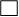 do 30 minut 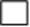 do 45 minut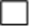 do 60 minut